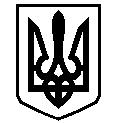 У К Р А Ї Н АВАСИЛІВСЬКА МІСЬКА РАДАЗАПОРІЗЬКОЇ ОБЛАСТІсьомого скликаннятридцять сьома  сесіяР  І  Ш  Е  Н  Н  Я 29  листопада  2018                                                                                                             № 6Про дострокове розірвання  договору оренди землі для розміщення торгівельного павільйону в м. Василівка, вул. Соборна 75 «а» Губі Л.М.	Керуючись ст.26 Закону України «Про місцеве самоврядування в Україні»,  ст.ст.12,122  Земельного кодексу України, Законами України «Про внесення змін до деяких законодавчих актів України  щодо розмежування земель державної та комунальної власності», «Про оренду землі», розглянувши заяву Губи Людмили Миколаївни,  що мешкає в м. Василівка, пров. Медовий 13/1,  про розірвання з нею  договору оренди землі в м. Василівка, вул. Соборна 75 «а»  для розміщення торгівельного павільйону та припинення права оренди на земельну ділянку, Василівська міська радаВ И Р І Ш И Л А :	1.Достроково розірвати з Губою Людмилою Миколаївною  договір оренди землі,   кадастровий номер 2320910100:03:056:0008, із земель житлової та громадської забудови  площею 0,0046 га для розміщення торгівельного павільйону  (згідно КВЦПЗ- 03.07 – для будівництва та обслуговування будівель торгівлі) в м. Василівка, вул. Соборна 75 «а».	2. Включити земельну ділянку в м. Василівка, вул. Соборна 75 «а»  площею 0,0046 га до складу земель запасу житлової та громадської забудови  комунальної власності Василівської міської ради. 3. Контроль за виконанням цього рішення покласти на постійну комісію міської ради з питань земельних відносин та земельного кадастру, благоустрою міста та забезпечення екологічної безпеки життєдіяльності населення.Міський голова                                                                                                     Л.М. Цибульняк